«Оперативный ежедневный прогноз»ОПЕРАТИВНЫЙ ЕЖЕДНЕВНЫЙ ПРОГНОЗвозможных чрезвычайных ситуаций на территорииРеспублики Мордовия на 06.02.2019 – 07.02.2019 года(подготовлен на основании информации Мордовского ЦГМС - филиала ФГБУ«Верхне - Волжское УГМС», Министерства лесного, охотничьего хозяйства и природопользования Республики Мордовия, Управления Роспотребнадзора поРеспублике Мордовия, ФГБУ «Россельхозцентра» по Республике Мордовия).Обстановка за прошедшие сутки.Чрезвычайные ситуации и происшествия.ЧС природного, техногенного, биолого-социального и социально-значимого характера не произошло.1.2. Метеообстановка.За прошедшие сутки наблюдалась переменная облачность, местами снег. Ветер юго-западный 7 м/с. Вчера днем минимальная температура воздуха достигала -1°С, ночью минимум составил -5°С.1.3. Обстановка на энергосистемах объектов ЖКХ.По работе систем газоснабжения, электроснабжения, водоснабжения и канализационных сетей инцидентов не возникало.1.4. Гидрологическая обстановка.За прошедшие сутки гидрологическая обстановка была в норме. На реках республики сохраняется зимняя межень. На крупных реках толщина льда от 28 до 35 см. На мелких водоемах (пруды и озера) толщина льда составляет до 45 см.1.5. Биолого-социальная обстановка.На территории Республики Мордовия биолого-социальная обстановка в норме.1.6. Происшествия на водных объектах.За прошедшие сутки происшествий на водных объектах Республики не произошло. По сравнению с АППГ показатель числа происшествий не изменился (АППГ - 0). Погибших нет. По сравнению с АППГ показатель числа погибших не изменился (за АППГ – 0). Спасенных нет. По сравнению с АППГ показатель числа спасенных не изменился (за АППГ – 0).С начала года на водных объектах Республики Мордовии произошло 0 происшествий. По сравнению с АППГ показатель числа происшествий не изменился (АППГ - 0). Погибло 0 человек. По сравнению с АППГ показатель числа погибших не изменился (за АППГ – 0). Спасенных нет, по сравнению с АППГ показатель не изменился (АППГ – 0).1.7. РХБ обстановка.Радиационная, химическая и бактериологическая обстановка на территории республики в норме. Уровень гамма-фона – 0,09 микрозивертов, что в пределах допустимого. Естественный радиационный фон – 0,09-0,22 мкЗв/час. Общий уровень загрязнения воздуха – умеренный.1.8. Сейсмологическая обстановка.Сейсмологическая обстановка в норме. За сутки сейсмологических событий не произошло.II. Оправдываемость прогноза за сутки.Прогнозируемая обстановка по природным ЧС подтвердилась.Прогнозируемая обстановка по ЧС связанным с авариями на объектах ЖКХ подтвердилась.Прогнозируемая обстановка по биолого-социальным ЧС подтвердилась.Прогнозируемая обстановка по техногенным ЧС не подтвердилась.По прогнозируемому источнику возникновения техногенных происшествий: аварии на автодорогах, прогноз оправдался.По прогнозируемому источнику возникновения техногенных происшествий: пожары в жилом секторе, прогноз оправдался.По прогнозируемым случаям возникновения бешенства среди животных прогноз не оправдался.По прогнозированию происшествий на водных объектах прогноз не подтвердился.III. Прогноз ЧС.3.1. Прогноз возникновения ЧС природного характера.Возникновение природных чрезвычайных ситуаций не прогнозируется.3.1.1. Опасные метеорологические явления.Не прогнозируются.3.1.2. Неблагоприятные метеорологические явления.Не прогнозируются.3.1.3. Неблагоприятные и опасные природные агрометеорологические явления.Не прогнозируются.3.1.4. Метеорологическая обстановка.По данным Мордовского ЦГМС – филиала ФГБУ «Верхне - Волжское УГМС» на территории республики прогнозируется:06 февраля облачная с прояснениями погода, местами небольшой снег, местами слабая метель. Ветер юго-западный с переходом на северо-западный 7-12 м/с. Температура воздуха ночью -9…-4°С, днем -5…0°С. Давление 755 мм.рт.ст. Видимость хорошая. На отдельных участках дорог гололедица.07 февраля облачная погода, временами сильный снег, местами метель. Ветер юго-западный 8-13 м/с. Температура воздуха ночью -8…-3°С, днем -5…0°С. 08 февраля переменная облачность, местами небольшой снег. Ветер северо-западный 5-10 м/с. Температура воздуха ночью -15…-10°С, днем -9…-4°С. На отдельных участках дорог снежный накат, заносы и гололедица.ОЯ: не прогнозируются;НЯ: не прогнозируются.3.1.5. Прогноз гидрологической обстановки.Прогнозируется дальнейшее установление зимнего меженного режима на реках республики, водный баланс ожидается в пределах нормы. Ухудшение обстановки не прогнозируется.3.1.6. Прогноз сейсмологической обстановки.Территория Республики Мордовия характеризуется низкой сейсмической опасностью. Возникновение землетрясений не прогнозируется.3.2. Прогноз возникновения ЧС техногенного характера.3.2.1. Аварии на автомобильном транспорте.С вероятностью (0,1-0,2) возможно возникновение ЧС, обусловленных авариями на автодорогах. Причиной возникновения ЧС может стать несоответствие скорости конкретным дорожным условиям, управление автотранспортом в нетрезвом виде, выезд на полосу встречного движения, неудовлетворительное состояние дорог, а также метеорологические явления (снег, слабая метель, на отдельных участках дорог гололедица).Наибольшая вероятность возникновения ЧС существует на автомобильных дорогах федерального значения: Саранск - Москва (М-5 «Урал») в Зубово-Полянском районе, подъезд к г. Саранск от а/д М-5 «Урал» (1Р-180) в Лямбирском, Старошайговском, Краснослободском, Торбеевском, Атюрьевском районах, Саранск – Сурское - Ульяновск (1Р-178) в Ромодановском, Чамзинском, Дубенском районах, Нижний Новгород - Саратов (1Р-158) в Рузаевском районе и в г.о. Саранск.3.2.2.Аварии на железнодорожном транспорте.Вероятность возникновения чрезвычайных ситуаций, связанных с авариями на железнодорожном транспорте маловероятна и не прогнозируется.Существует вероятность (0,1) возникновения происшествий на железнодорожном транспорте. Причинами происшествий может стать несоблюдение водителями автотранспортных средств ПДД (выезд на железнодорожные переезды на запрещающий сигнал светофора), отсутствие автоматических шлагбаумов на железнодорожных переездах, ошибки диспетчеров и машинистов.Возникновение аварий на железнодорожном транспорте возможно в Рузаевском, Ичалковском, Ковылкинском, Зубово-Полянском, Кочкуровском, Ардатовском, Чамзинском и Ромодановском муниципальных районах республики и г.о. Саранск.3.2.3. Пожары.Возникновение чрезвычайных ситуаций, обусловленных пожарами в зданиях сельскохозяйственного, административного, учебно-воспитательного, социального, культурно-досугового назначения, предприятий торговли и здравоохранения маловероятно.Возникновение ЧС возможно на территории всех районов республики, но наиболее подвержены риску г.о. Саранск, Лямбирский и Рузаевский муниципальные районы.С вероятностью (0,3-0,4) прогнозируются техногенные пожары. В том числе бытовые пожары с гибелью 2 человек и более, относящихся к происшествиям. Причинами пожаров, в т.ч. приводящих к гибели людей, могут стать неосторожное обращение с огнем, в т.ч. курение в нетрезвом виде, неисправность электрооборудования и печного отопления. Возникновение техногенных пожаров наиболее вероятно в г.о. Саранск, Атяшевском, Рузаевском, Лямбирском, Ардатовском, Ромодановском, Кочкуровском, Ичалковском, Краснослободском, Ковылкинском, Ельниковском. Зубово-Полянском, Торбеевском, Теньгушевском муниципальных районах республики.3.2.4. Аварии на объектах ЖКХ и коммунальной энергетики.Чрезвычайные ситуации, обусловленные авариями на объектах ЖКХ и коммунальной энергетики, не прогнозируются.С вероятностью (0,1-0,2) возможно возникновение аварий на всех системах ЖКХ и объектах коммунальной энергетики. Причинами таких аварийных ситуаций могут стать прорывы водопровода, обрывы линий электропередач, нарушение техники безопасности при проведении работ и неквалифицированные действия обслуживающего персонала, некачественная подготовка сетей к отопительному периоду, возрастание нагрузок на системы энергоснабжения в холодное время года.Аварийные ситуации объектах ЖКХ и коммунальной энергетики прогнозируются на территории всей республики. Наибольшая вероятность их возникновения существует в г.о. Саранск, Кочкуровском, Рузаевском, Краснослободском, Кадошкинском. Ардатовском, Ковылкинском и Чамзинском муниципальных районах.3.2.5. Происшествия на водных объектах.С вероятностью (0,1) возможны происшествия на водных объектах республики, связанные с провалом людей под лед. Одной из основных причин происшествий может стать несоблюдение мер безопасности при выходе людей и техники на лед.Возникновение происшествий на воде возможно во всех районах республики. Наибольшая вероятность существует в Кочкуровском, Большеберезниковском, Лямбирском, Темниковском, Рузаевском, Ардатовском муниципальных районах республики и в г.о.Саранск.3.3. Биолого-социальные ЧС.На территории Республики Мордовия возникновение биолого-социальных чрезвычайных ситуаций, обусловленных ухудшением эпидемиологической, эпизоотической и фитосанитарной обстановки не прогнозируется.3.3.1. Прогноз санитарно–эпидемиологической обстановки.На территории республики возможно увеличение заболеваемости гриппом и ОРВИ.Заболеваемость будет обусловлена преимущественной циркуляцией вирусов гриппа А/Michigan/45/2015(H1N1)pdm09, вирус, подобный /Singapore/INFIMH160019/2016 (H3N2), вирус, подобный B/Colorado/06/2017 (линия B/Victoria/2/87).Случаи с вероятностью (0,4-0,5) прогнозируются на территории всей республики, но наиболее опасными административными территориями в плане заболеваемости ОРВИ и гриппом являются Рузаевский, Атяшевский, Дубенский, Лямбирский, Теньгушевский, Темниковский, Ковылкинский, Инсарский, Краснослободский, Зубово-Полянский, Чамзинский, Старошайговский, Большеберезниковский муниципальные районы и г.о. Саранск.Возможно увеличение числа болезней с фекально-оральным механизмом передачи - острые кишечные инфекции (ОКИ), в том числе вирусной (рота-, норо-, аденовирусной) этиологии, вирусный гепатит А и пищевые токсикоинфекции, связанные с повышением уровня микробного загрязнения факторов внешней среды, в том числе воды и пищевых продуктов. С одинаковой вероятностью (0,3) случаи ОКИ возможны на территории всей республики.Возможен рост заболеваемости сальмонеллезом. Случаи сальмонеллезной инфекции с вероятностью (0,3) прогнозируются в г.о. Саранск, Ковылкинском, Лямбирском, Рузаевском и Чамзинском районах республики. Основным фактором передачи заболеваний может стать несоблюдение правил личной гигиены, недоброкачественная питьевая вода централизованного водоснабжения, нарушение работниками питания санитарно-гигиенических норм и правил при приготовлении и хранении продуктов питания в местах с массовым пребыванием людей (школы, детские сады, дома отдыха).С вероятностью (0,1) возможны случаи энтеровирусной инфекции (ЭВИ) в г.о. Саранск, Рузаевском, Лямбирском и Ромодановском муниципальных районах.На территории республики прогнозируются случаи туберкулеза. Наиболее высокая вероятность (0,1) заболеваемости туберкулезом возможна в г.о. Саранск, Атюрьевском, Атяшевском, Дубенском, Кадошкинском, Старошайговском, Торбеевском, Инсарском и Зубово-Полянском районе, где находятся исправительные колонии УФСИН России по Республике Мордовия (п. Потьма - ИК-18; п. Сосновка - ИК-1, ИК-7; п. Молочница - ИК-12; п. Леплей - ИК-5, ИК-22; п. Ударный – ИК-4, ИК-10; п. Парца – ИК-14, ИК-13; п. Явас – ИК-2, ИК-8, ИК-11; п. Озерный – ИК-17; п. Лесной – ИК-19).Заболеваемость геморрагической лихорадкой с почечным синдромом (ГЛПС) прогнозируется с вероятностью (0,1-0,2) на территории всей республики, наиболее вероятно возникновение в г.о. Саранск, Большеберезниковском, Кочкуровском, Старошайговском, Темниковском и в Чамзинском районах республики, где имеются природные очаги ГЛПС.3.3.2. Прогноз фитосанитарной обстановки.По данным филиала ФГБУ «Россельхозцентр» по Республике Мордовия и ФБУ «Рослесозащита» «ЦЗЛ Республики Мордовия», не прогнозируется распространение особо опасных вредителей, болезней сельскохозяйственных культур и лесных насаждений.3.3.3. Прогноз эпизоотической обстановки.На территории республики с вероятностью (0,03-0,1) прогнозируются случаи возникновения бешенства среди животных.Случаи бешенства среди животных возможны на территории всей республики, но наибольшему риску подвержены г.о. Саранск и 11 муниципальных районов: Ичалковский, Ковылкинский, Большеигнатовский, Краснослободский, Лямбирский, Старошайговский, Чамзинский, Ардатовский, Ельниковский, Кочкуровский и Ромодановский.Возникновение напряженной эпизоотической ситуации на территории республики возможно, в основном, за счет увеличения популяций мелких млекопитающих и членистоногих – носителей и переносчиков возбудителей природно-очаговых болезней, диких плотоядных животных (лисиц), в наименьшей степени за счет сельскохозяйственных животных (крупного и мелкого рогатого скота) и домашних плотоядных животных (кошек, собак).Причинами возникновения заболеваемости бешенством может стать неудовлетворительная работа по регулированию численности диких животных и отлову безнадзорных животных (кошек, собак), как основных распространителей болезни.3.4. Отрыв льдин с рыбаками любителями.Риск отрыва льдин с рыбаками любителями не прогнозируется.Рекомендации по предупреждению чрезвычайных и аварийных ситуаций:Руководителям органов, специально уполномоченных на решение задач в области защиты населения и территорий от чрезвычайных ситуаций и (или) гражданской обороны при органах местного самоуправления, рекомендуется:- при получении прогнозов возникновения чрезвычайных и аварийных ситуаций обеспечить выполнение комплекса предупредительных мероприятий в соответствии с территориальными «Планами предупреждения и ликвидации ЧС» и «Методическими рекомендациями МЧС России по организации реагирования на прогнозы чрезвычайных ситуаций 2003 года», «Методическими рекомендациями МЧС России по организации реагирования на прогнозы чрезвычайных ситуаций 2009 года», утвержденных первым заместителем Министра МЧС России;- оперативно доводить информацию до руководителей объектов, на которых существует угроза возникновения аварийных ситуаций, до глав муниципальных образований и населения.В целях предотвращения аварийных ситуаций на объектах систем жизнеобеспечения населения:- осуществлять контроль укомплектованности и готовности сил и средств по ликвидации последствий аварийных ситуаций на СЖО (системах жизненного обеспечения).Для предупреждения ДТП и автомобильных аварий:- производить постоянный мониторинг обстановки на автомобильных трассах федерального, регионального и местного значений;- обеспечить контроль готовности спасательных служб к реагированию на ДТП;- увеличить количество проверок наиболее опасных участков автодорог;- организовать готовность коммунальных и дорожных служб к обеспечению нормального транспортного сообщения в период неблагоприятных метеорологических явлений (гололедица);- в условиях возникновения неблагоприятных погодных явлений (интенсивные осадки, ограниченная видимость) и увеличения объемов перевозок опасных грузов провести дополнительно инструктаж водителей;- пассажирским автотранспортным предприятиям обратить особое внимание на техническое состояние автотранспорта дальнего следования и качество топлива.- осуществлять контроль технического состояния транспорта, используемого для перевозки опасных грузов (АХОВ, нефтепродуктов);- повысить реагирование дорожных служб на прогнозы и предупреждения об ухудшении погодных условий;- с помощью СМИ проводить информирование участников дорожного движения о проблемных участках дорог.В целях предотвращения возникновения бытовых пожаров:усилить контроль своевременного обследования и профилактического ремонта газового оборудования и сетей газо- и электроснабжения, противопожарного состояния жилых домов.В целях снижения риска гибели людей на водных объектах:вести разъяснительную работу с населением о соблюдении правил безопасности при выходе людей и техники на лед.В целях предотвращения роста заболеваемости вирусом гриппа и ОРВИ:проводить своевременную вакцинацию населения;проводить разъяснительную работу среди населения через СМИ, печатную продукцию о методах и средствах профилактики простудных заболеваний и мерах по их предупреждению;избегать близкого контакта с людьми, которые кажутся нездоровыми и имеют первые симптомы заболевания (дистанция от 1,5 до 2 метров);своевременно обращаться за медицинской помощью в случае появления первых признаков заболевания гриппом и ОРВИ (высокая температура, кашель, боль в горле).В целях снижения заболеваемости острыми кишечными инфекциями:проводить санитарно-просветительную работу по профилактике ОКИ;осуществляется контроль за санитарно-гигиеническим состоянием объектов торговли, общепита, рынков, условиями хранения и сроками реализации скоропортящихся продуктов, качеством реализуемой продукции на объектах торговли, пищеблоков школ, дошкольных организаций;проводить профилактические прививки гражданам, посещающим страны тропического региона.В целях профилактики инфекционных и паразитарных заболеваний необходимо соблюдать меры предосторожности, чтобы не допустить заражения и последующего развития заболевания:употреблять для еды только ту пищу, в качестве которой вы уверены;употреблять для питья только гарантированно безопасную воду и напитки (питьевая вода и напитки в фабричной упаковке, кипяченая вода). Нельзя употреблять лед, приготовленный из сырой воды;мясо, рыба, морепродукты должны обязательно подвергаться термической обработке;приобретать продукты в фабричной упаковке в специализированных магазинах;овощи и фрукты мыть безопасной водой и обдавать кипятком;перед едой следует всегда тщательно мыть руки с мылом;при купании в водоемах и бассейнах не допускать попадания воды в рот;В целях снижения роста заболеваемости бешенством животных:проводить разъяснительную работу среди населения об опасности заболевания бешенством и мерах по его предупреждению;осуществлять ветеринарные мероприятия, в том числе по учету поголовья сельскохозяйственных животных и проведению профилактической вакцинации с/х и домашних животных против бешенства;соблюдать правила содержания крупного и мелкого рогатого скота в личных подворьях, домашних собак (регистрация, применение намордников, содержание на привязи и т. п.);принимать меры к сокращению численности диких носителей (регулирование плотности диких животных, отлов бездомных собак и кошек, отстрел лисиц охотничьим методом, вакцинация против бешенства в дикой природе);на период действия карантина запретить вывоз собак и кошек за пределы неблагополучного пункта, проведение выставок собак и кошек, выводок и натаски собак, торговлю домашними животными, отлов диких животных на территории неблагополучного пункта и в угрожаемой зоне для вывоза в зоопарки с целью расселения в других районах.Осуществлять координацию действий и оказание при необходимости практической помощи:ветеринарной службе – по осуществлению превентивных мероприятий, направленных на недопущение заноса инфекционных заболеваний, по проведению вакцинации сельскохозяйственных животных и птицы;муниципальным службам – по расчистке населенных пунктов и прилегающих территорий от несанкционированных свалок мусора (ТБО, пищевых отходов), по заключению договоров на проведение дератизационных мероприятий;совместно с управлениями образования отслеживать заболеваемость среди детей и ограничить массовые мероприятия с их участием.Главное управление МЧС России по Республике Мордовия рекомендует:Пешеходам при гололедице:- подготовьте малоскользящую обувь, прикрепите на каблуки металлические набойки или поролон, а на сухую подошву наклейте лейкопластырь. - передвигайтесь осторожно, не торопясь, наступайте на всю подошву, учитывая неровности поверхности. Пожилым людям рекомендуется использовать трость с резиновым наконечником или специальную палку с заостренными шипами.- если Вы поскользнулись, присядьте, чтобы снизить высоту падения.- водителям рекомендуется быть предельно осторожными и внимательными. Неопытным водителям необходимо воздержаться от поездок за рулем автомобиля. Прежде чем выехать на трассу, необходимо убедиться в соответствии состояния резины к условиям дорожного покрытия. При движении необходимо соблюдать скоростной режим, управлять транспортным средством осторожно, учитывая при этом интенсивность движения, особенности и состояние транспортного средства и груза, дорожные и природные условия, в частности видимость в направлении движения.- особое внимание обращайте на провода линий электропередач, контактных сетей электротранспорта, обрыв которых может привести к травме.- если после падения Вы испытываете резкую боль, головокружение, попросите помощи у прохожих, вызовите скорую помощь, обратитесь в травматологический пункт или пункт неотложной медицинской помощи.Водителям при гололедице:- начинать движение следует плавно, трогаться с места на низкой передаче на малых оборотах;- двигаться со скоростью, обеспечивающей безопасность в местах с оживленным движением, возле школ, на перекрестках и мостах, а также на поворотах и спусках;- при движении сохранять более длинную, чем обычно, дистанцию между транспортными средствами, так как тормозной путь на скользкой дороге значительно увеличивается;- следует выбирать путь для правых и левых колес с одинаковой поверхностью дороги;- разгон машины для переключения передачи производить только на прямых участках дороги;- во избежание заноса не делать резких маневров, если автомобиль занесло при торможении, необходимо быстро ослабить торможение, и поворотом руля в сторону заноса выровнять автомобиль;- для остановки автомобиля снизить скорость движения, остановку производить на прямом и ровном участке дороги.Рекомендации населению для предотвращения взрыва газовых баллонов.Смертельная опасность от газового баллона особенно увеличивается в зимнее время при низкой температуре окружающего воздуха. Особенно потому что в ходу у населения большое количество старых, изношенных и непрошедших необходимое освидетельствование газовых баллонов (его необходимо делать 1 раз в 2 года). Подчас заправка бытового газового баллона осуществляется гражданами на автогазозаправочных станциях, не имеющих специального оборудования для таких видов работ и предназначенных для заправки газобаллонного оборудования автомобилей. В результате отсутствия контроля, заправка баллона может быть осуществлена в объеме, превышающем 85% от его объема, что запрещено. И если занести такой баллон в отапливаемое помещение, то происходит нагрев, сильное расширение газа, увеличение давления внутри баллона, в результате, чего он взрывается. Чтобы избежать такого развития событий нужно соблюдать следующие требования пожарной безопасности:- использовать только новые или прошедшие соответствующую своевременную проверку газовые баллоны;- осуществлять заправку баллонов только на специализированных пунктах, предназначенных для наполнения бытовых баллонов, оборудованных весовой установкой, контрольными весами, обеспечивающими нормативную точность взвешивания, сосудом (баллоном) для слива газа из переполненных баллонов;- не допускать хранение газовых баллонов в жилых домах, квартирах, а также ни в коем случае, не допускать нагрев корпуса баллона (воздействие отопительных приборов, открытого пламени, заноса в помещения температура воздуха в котором значительно выше температуры корпуса баллона и т.п.).Правила эксплуатации печного отопления:- Территорию, прилегающую к жилым домам, дачным и иным постройкам, своевременно очищайте от горючих отходов, мусора, сухой травы и т.п.- Не храните в коридорах, на чердаках и в подвалах бензин, керосин и другие легковоспламеняющиеся и горючие жидкости.- Не захламляйте чердаки, подвалы и сараи различными сгораемыми материалами, мусором и не курите в этих помещениях.- Не курите в постели. Именно по этой причине чаще всего происходят пожары, на которых гибнут люди.- Не применяйте открытый огонь для отогревания замерзших труб отопления и водоснабжения, а также в чердачном и подвальном помещениях.- Спички, аэрозольные предметы бытовой химии и другие огнеопасные вещества храните в недоступных для детей местах.- Не позволяйте малолетним детям самостоятельный розжиг печей.- На сгораемом полу напротив топливника печи имейте прибитый металлический лист размером 50×70 см, который должен быть свободным от дров и других горючих материалов.- Не располагайте близко к печи мебель, ковры — они могут загореться.- Не применяйте легковоспламеняющиеся и горючие жидкости для розжига печи.Правила эксплуатации электробытовых приборов- Электропроводку и электрооборудование в квартирах и хозяйственных постройках содержите в исправном состоянии.- Для защиты электросетей от короткого замыкания и перегрузок применяйте предохранители только заводского изготовления.- Электроутюги, электроплитки, электрочайники и другие электронагревательные приборы устанавливайте на несгораемые подставки и размещайте их подальше от мебели, ковров, штор и других сгораемых материалов.- В случае нагревания электророзетки, электровилки, искрения или короткого замыкания электропроводки или электроприборов немедленно отключите их и организуйте ремонт с помощью специалиста.- Не применяйте для обогрева помещений самодельные электрообогреватели.- Не закрывайте электрические лампы люстр, бра, настольных электроламп и других светильников бумагой и тканями.- Не сушите одежду и другие сгораемые материалы над электронагревательными приборами.- Не оставляйте без присмотра взрослых включенные в электросеть электрические приборы (плитки, чайники, приемники, телевизоры, магнитофоны и т.п.).- Эксплуатация электропроводки с поврежденной или ветхой изоляцией запрещена.- Содержите в исправном состоянии электрические выключатели, розетки и вилки.- Не оставляйте детей без присмотра, не поручайте им надзор за включенными электроприборами, обогревательными приборами.Помните! Малейшая неосторожность и беспечность в вопросах пожарной безопасности может привести к большой беде!В случае пожара, чрезвычайной ситуации звоните по телефону 01 или 112.Заместитель начальника центра – старший оперативный дежурныйФКУ «ЦУКС ГУ МЧС России по Республике Мордовия»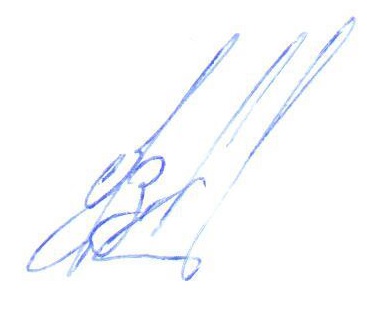 подполковник внутренней службы                                                                 В.В. ЛаринИсп.: Шерстнев С.А.тел: 8(8342) 57-02-79ВЦСС: 3-61-50-727файл: ежедневный прогнозРуководителямтерриториальных органов федеральных органов исполнительной власти Республики Мордовия;Руководителям органов исполнительной